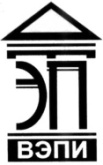 Автономная некоммерческая образовательная организациявысшего образования«Воронежский экономико-правовой институт»(АНОО ВО «ВЭПИ»)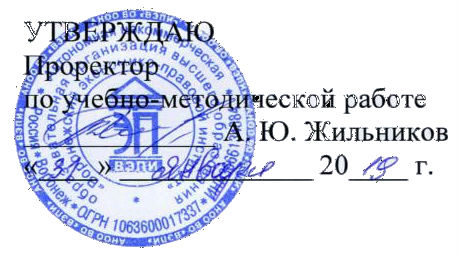 ФОНД ОЦЕНОЧНЫХ СРЕДСТВ ПО ДИСЦИПЛИНЕ (МОДУЛЮ)	Б1.В.03 Региональная экономика	(наименование дисциплины (модуля))	38.03.02. Менеджмент	(код и наименование направления подготовки)Направленность (профиль) 	Менеджмент организации		(наименование направленности (профиля))Квалификация выпускника 	Бакалавр		(наименование квалификации)Форма обучения 	Очная, заочная		(очная, очно-заочная, заочная)Рекомендован к использованию Филиалами АНОО ВО «ВЭПИ»	Воронеж2019Фонд оценочных средств по дисциплине (модулю) рассмотрен и одобрен на заседании кафедры менеджмента, год начала подготовки – 2019.Протокол заседания от « 18 »  января  2019 г. №  6Фонд оценочных средств по дисциплине (модулю) согласован со следующими представителями работодателей или их объединений, направление деятельности которых соответствует области профессиональной деятельности, к которой готовятся обучающиеся: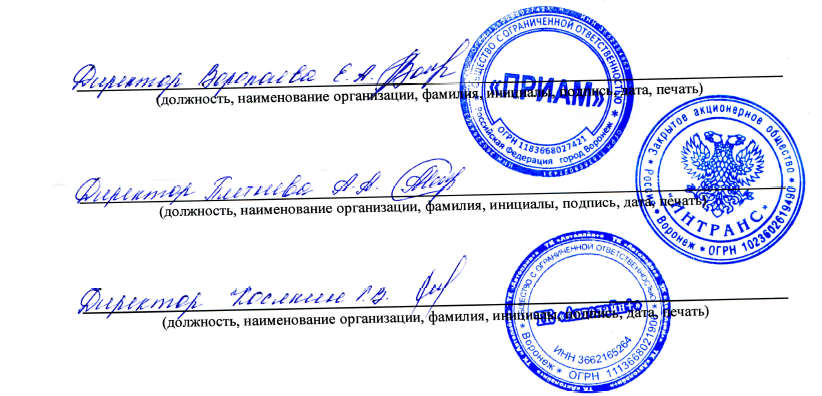 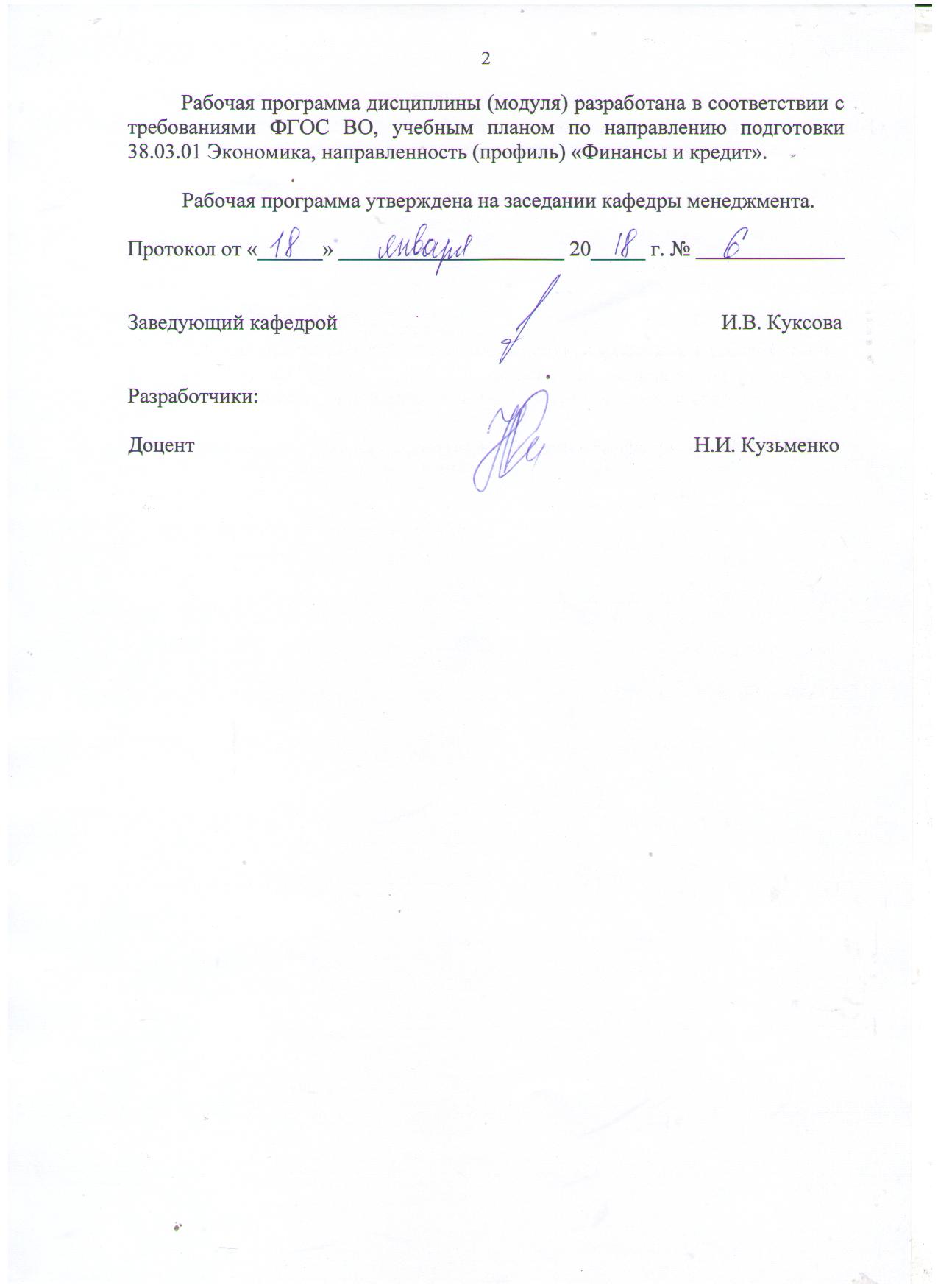 Заведующий кафедрой 	И.В. КуксоваРазработчики: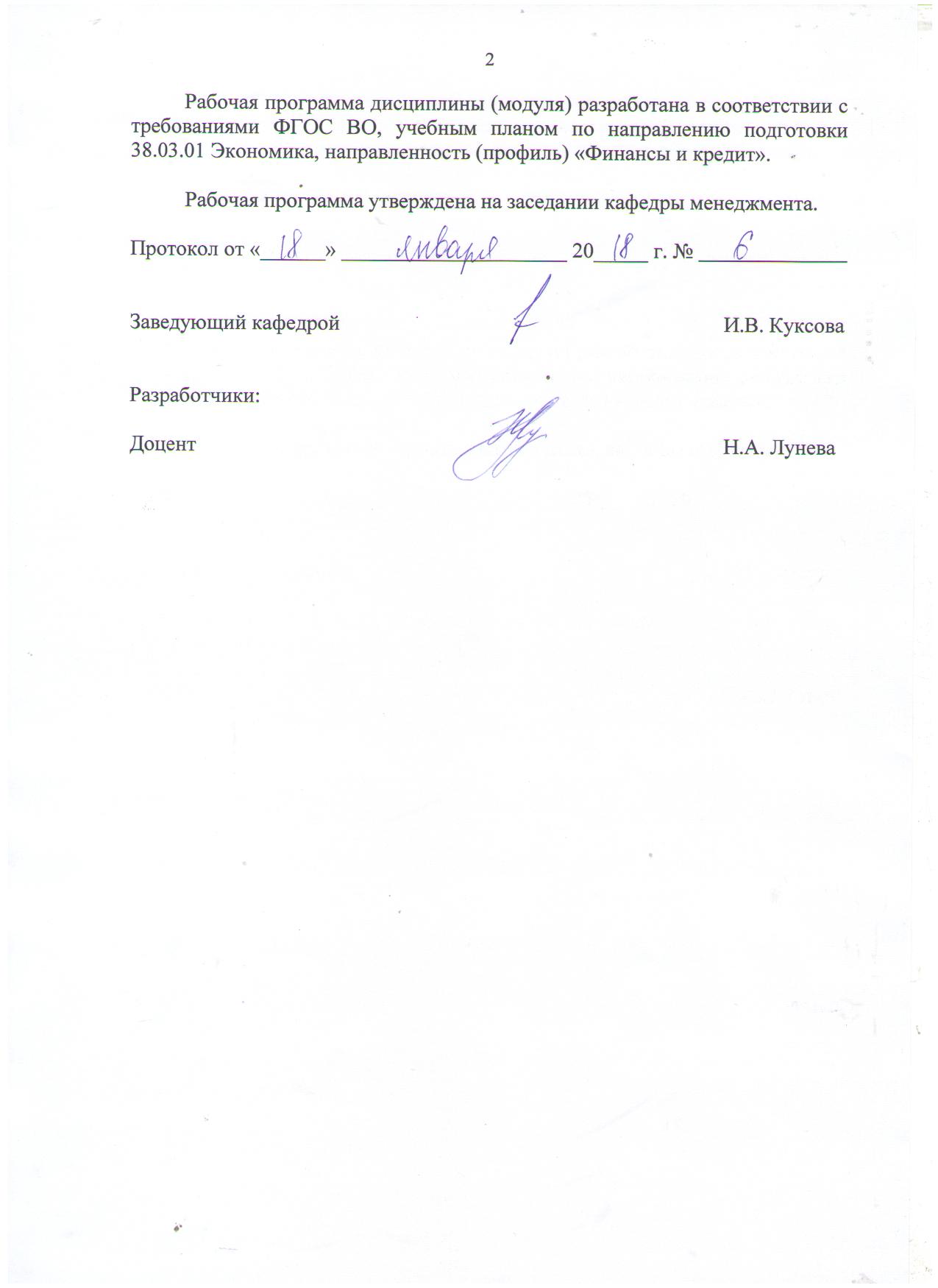 Доцент	Н.А. Лунева1. Перечень компетенций с указанием этапов их формирования в процессе освоения ОП ВОЦелью проведения дисциплины Б1.В.03 «Региональная экономика» является достижение следующих результатов обучения:В формировании данных компетенций также участвуют следующие дисциплины (модули), практики и ГИА образовательной программы 
(по семестрам (курсам) их изучения):- для очной формы обучения:- для заочной формы обучения:Этап дисциплины (модуля) Б1.В.03 «Региональная экономика» в формировании компетенций соответствует:- для очной формы обучения –3 семестру;- для заочной формы обучения – 4 курсу.2. Показатели и критерии оценивания компетенций на различных этапах их формирования, шкалы оцениванияПоказателями оценивания компетенций являются следующие результаты обучения:Порядок оценки освоения обучающимися учебного материала определяется содержанием следующих разделов дисциплины (модуля):Критерии оценивания результатов обучения для текущего контроля успеваемости и промежуточной аттестации по дисциплинеШкала оценивания индивидуального заданияШкала оценивания рефератаШкала оценивания контрольной работыШкала оценивания расчётно-графического заданияКритерии оценивания ответа на билет:	Критерии «зачтено»:		- даны исчерпывающие и обоснованные ответы на все поставленные вопросы, правильно и рационально решены соответствующие задачи;в ответах выделялось главное;ответы были четкими и краткими, а мысли излагались в логической последовательности;показано умение самостоятельно анализировать факты, события, явления, процессы в их взаимосвязи;показаны знания, умения и владения по компетенциям дисциплины Критерии «не зачтено» - обучающийся не демонстрирует знания, умения и навыки по компетенциям дисциплины.3. Типовые контрольные задания или иные материалы, необходимые для оценки знаний, умений, навыков и (или) опыта деятельности, характеризующих этапы формирования компетенцийТемы рефератовСоотношение понятий «район» и «регион»Система региональных наукКлассификация регионовПроблемы административно-территориального деления РФПроблемы федеративного устройства РФЗначение отрасли хозяйства (по выбору) для развития страны и региона;Отраслевой состав хозяйства региона (по выбору);Сырьевые и топливные ресурсы отрасли (по выбору) и их размещение;Региональная территориальная структура отрасли;Развитие транспорта в регионе (по выбору);Перспективы развития региона (по выбору).Факторы регионального развития.Закономерности, принципы, факторы размещения хозяйства региона.Экономико-географическое положение как фактор регионального развития.Транспортный фактор регионального развития.Демографический фактор регионального развитияЧеловеческий капитал региона.Значение кластеров в региональном развитии. Региональные рынки факторов производства Региональные проектыРаботы А. Лёша по теории регионального развитияРаботы Ф. Перу по теории регионального развитияРаботы В. Кристаллера по теории регионального развития Работы Й. Тюнена по теории регионального развития Работы А. Лаунхардта по теории регионального развитияПримеры контрольных работКонтрольная работа №1Задание №1. Составьте карту административного состава Центрального федерального округа.Задание №2. Составьте карту административного состава Дальневосточного экономического района.Задание №3. Заполните таблицу сравнительной характеристики двух регионов по выбору (табл. 1).Таблица 1Контрольная работа №2Охарактеризуйте население региона (по выбору):численность, тип воспроизводства населения, демографическая политика;поло-возрастной состав населения;национальный состав населения;размещение населения, влияние миграции на размещение;уровни, темпы, формы урбанизации, крупные города и городские агломерации;сельское расселение;перспективы роста населения и обеспеченности трудовыми ресурсами.Контрольная работа №3Охарактеризуйте сельское хозяйство региона (по выбору):значение отрасли и размеры продукции;природные условия для развития отрасли;особенности аграрных отношений;структура отрасли;география растениеводства и животноводства, сельскохозяйственные районы;экспорт и импорт сельскохозяйственной продукции;перспективы развития отрасли.Примеры индивидуальных заданийЗадание №1. Провести сопоставление обеспеченности данного и сопредельных регионов рабочей силой различной квалификации (по уровню образования) за последние 5 лет.Задание № 2. Выявить изменения в демографической ситуации в регионах, сопредельных с Воронежской областью по показателям: рождаемости, демографической нагрузки по возрастным группам.Задание № 3. Провести сопоставление  данного и сопредельных регионов по величине: 1) инвестиций в основной капитал; 2) иностранных инвестиций.Примеры расчётно-графических работ1. Составьте картограмму плотности населения региона(по выбору). Проанализируйте полученную картограмму.   Картограммой называется карта, на которой разной степенью густоты окраски или штриховки показана применительно к определенному делению разная степень развития отображаемых явлений. Картограмма должна употребляться исключительно для относительных рядов, причем именно таких, которые показывают густоту (или степень выраженности) данного признака . На одной карте для ее более сильного информационного звучания допустимо сочетать картодиаграммы и картограммы.	2. Определите коэффициент специализации и локализации отраслей региона. Сравните полученные данные и по ним определите отрасли специализации федеральных округов РФ.3. Постройте и проанализируйте половозрастные пирамиды Северо-Кавказского и Центрально-Чернозёмного регионов. Сделайте выводы.Список вопросов к зачётуПредмет, объект и методы исследования региональной экономики.Этапы развития зарубежных региональных исследований.Этапы развития отечественных региональных исследований.Теоретические и практические трактовки понятия «регион».Территориальная организация общества.Типологизация регионов.Закономерности размещения производительных силПринципы размещения производительных силФакторы размещения производительных силЭкономическая эффективность размещения народного хозяйстваРоль кластеров в региональном развитииТерриториальное разделение трудаВыравнивание уровня экономического и социального развития регионовРегион как объект хозяйствования.Регион как объект управления.Специализация хозяйства региона.Комплексное развитие региона.Методы определения отраслей специализации региона. Региональный анализ как метод региональной экономики.Направления анализа экономики региона. Индикаторы социально-экономического развития регионов.Межрегиональные экономические взаимодействия Анализ межрегиональных связей.  Понятие и классификация региональных рынков.Характеристика основных региональных рынков.Конкурентная среда региональных рынков.Инфраструктура региональных рынков.Теоретические основы регионального управления.Информационное обеспечение регионального управления.Управление региональным развитием.Управление региональными финансами и бюджетно-налоговой системой.Региональная политика: цели и методы реализации.Государственное регулирование территориального развития.Программно-целевое регулирование развития регионов.Свободные экономические зоны.бюджетный федерализмВлияние административно-территориального деления на региональное развитиеВлияние федеративного устройства государства на региональное развитиеЭкономическое районообразованиеЭкономическое районированиеХарактеристика Северо-Западного экономического районаХарактеристика Северного экономического районаХарактеристика Центрального экономического районаХарактеристика Центрально-Чернозёмного экономического районаХарактеристика Северо-Кавказского экономического районаХарактеристика Поволжского экономического районаХарактеристика Уральского экономического районаХарактеристика Западно-Сибирского экономического районаХарактеристика Восточно-Сибирского экономического районаХарактеристика Дальневосточного экономического района4. Методические материалы, определяющие процедуры оценивания знаний, умений, навыков и (или) опыта деятельности, характеризующих этапы формирования компетенцийЗачет служит формой проверки выполнения обучающимися освоения учебного материала дисциплины (модуля), в соответствии с утвержденными программами и оценочными материалами.Результаты сдачи зачета оцениваются по шкале: «зачтено», «не зачтено».В целях поощрения обучающихся за систематическую активную работу на учебных занятиях и на основании успешного прохождения текущего контроля и внутрисеместровой аттестации допускается выставление зачетной оценки без процедуры сдачи зачета.Зачет принимается педагогическими работниками в соответствии с закрепленной учебной нагрузкой на учебный год. В случае отсутствия по объективным причинам педагогического работника, принимающего зачет, заведующий кафедрой поручает его проведение педагогическому работнику, имеющему необходимую квалификацию. Результаты зачета заносятся в зачетно-экзаменационную ведомость. Если обучающийся не явился на зачет, в ведомости напротив фамилии обучающегося делается запись «не явился». Неявка на зачет без уважительной причины приравнивается к оценке «не зачтено».В зачетную книжку выставляется соответствующая оценка, полученная обучающимся. Заполнение зачетной книжки до внесения соответствующей оценки в ведомость не разрешается. Оценка «не зачтено» в зачетную книжку не ставится.Зачетно-экзаменационная ведомость сдается в деканат в день проведения зачета. 5. Материалы для компьютерного тестирования обучающихся в рамках проведения контроля наличия у обучающихся сформированных результатов обучения по дисциплинеОбщие критерии оцениванияВариант № 1Номер вопроса и проверка сформированной компетенцииКлюч ответовЗадание № 1Установите соответствие между понятиями и их формулировкойДистракторы:РегионПроблемный регионДепрессивный регионДотационный регионДистракторы соответствия:который самостоятельно не решит социально-экономические проблемы регион в административных границах субъекта Федерациив котором по экономическим, экологическим перестали действовать стимулы развития который получает помощь из федерального бюджета Соответствие: 1 – 2, 2 – 1, 3 – 3, 4 – 4Задание № 2Конкурентная средарегиональных рынков представляет собой совокупность рыночных субъектов и  ________  , определяющих характер взаимоотношений между производителями и потребителями в регионе.Ответ: факторовЗадание № 3Установите соответствие между понятиям рынок и классификационный признак его выделения Дистракторы:Рынки, обеспечивающие формирование и использование факторов производстваЛегальные рынки Региональные рынки услуг Региональные рынки промежуточных продавцов Дистракторы соответствия:Экономико-правовой признак Субъектный признак Материально-вещественный признак Воспроизводственный признак Соответствие: 1 – 3, 2 – 1, 3 – 4, 4 – 2Задание № 4Термин «регион» может употребляться в значении:Ответ: 1. административно-территориальная единица унитарного государства или федерации (муниципальное образование или субъект Федерации)2. территориальная единица национального социально-экономического пространства, характеризующаяся наличием определенного явления или их совокупности3.территория в административных границах субъекта Федерации, характеризующаяся комплексностью, целостностью, управляемостью, специализацией.Задание № 5                 ограниченная часть твердой поверхности земли, характеризующаяся определенной площадью, географическим положением и другими признаками. Ответ: ТерриторияЗадание № 6Фактор, влияющий на размещение предприятий химической промышленности и цветной металлургии:Ответ: 1. водный 2. экологический3. фактор обеспеченности трудовыми ресурсами 4.потребительский факторЗадание № 7Установите соответствие между признаком информационного ресурса и его названием Дистракторы:По режиму доступа По способу реализации По форме собственностиДистракторы соответствия:информационные ресурсы общего пользования распределенные муниципальные Соответствие: 1 – 1, 2 – 2, 3 –3Задание №8Установите соответствие между субъектами РФуровнями управленияДистракторы:ЦФОВоронежская областьАннинский районДистракторы соответствия:региональныйфедеральныймуниципальный Соответствие: 1 – 1, 2 – 2, 3 –3Задание № 9Распределите следующие экономический районы согласно их размещению на территории РФ с запада на восток:Ответ: 1. Центральный2. Поволжский3. Восточно-Сибирский4. ДальневосточныйПорядок: 2, 1, 4, 3Задание № 10Специализация хозяйства - форма организации территориального                  труда, основывающееся на территориальной дифференциации природных и экономических ресурсов, которые определяют производство определенных видов продукции, затраты на которые будут меньше, чем при других вариантах размещения аналогичных производств. Ответ: разделенияЗадание № 11Концентрация на территории региона определенных видов производства, удовлетворяющих не только собственные потребности в продукции, но и потребности других регионов называется:Ответ: 1. оптимальная специализация региона 2. эффективная специализация региона 3. сложившаяся специализация региона 4.  рациональная специализация регионаЗадание № 12Выделения подсистем, совместное функционирование которых определяет динамику развития региона, называют:Ответ: 1. структурированием 2. системным анализом 3. моделированием  4.  прогнозированием Задание № 13Отрасли, которые обеспечивают потребности основных отраслей хозяйства и населения региона называются:Ответ: 1. обслуживающие отрасли 2. вспомогательные отрасли 3. специальные отрасли 4.  комплексные отрасли Задание № 14Какой из основной функций, бюджетной системы региона, не существует:Ответ: 1. создание условий повышения уровня и качества жизни населения региона 2. содействие справедливому распределению доходов между отдельными группами населения, проживающего на территории региона 3. развитие в регионе производств и выход его на международную арену путем направления региональных инвестиций, подконтрольных администрации 4.  выравнивание условий предпринимательства в территориальных образованиях региона Задание № 15Основным методом составления регионального бюджета является::Ответ: 1. сценарное прогнозирование 2. ситуативное моделирование 3. структурное моделирование 4.  структурное прогнозирование Задание № 16Денежные средства бюджета развития региона направляются на следующие цели:Ответ: 1. внутренних и внешних заимствований региона на инвестиционные цели 2. финансирования инвестиционных проектов, отобранных на конкурсной основе 3. исполнения обязательств региона по предоставленным инвесторам государственным гарантиям за счет средств бюджета развития 4.  развитие национальных проектов, реализуемых в регионе Задание № 17Процесс укрепления внутрирегионального рынка в основном заключается в стремлении регионов:Ответ: 1. наладить в своих пределах выпуск продукции для обеспечения повседневных нужд населения и устойчивой работы предприятий 2. наладить в своих пределах выпуск продукции для реализации на внешнем рынке 3. наладить в своих пределах выпуск продукции по новейшим технологиям 4.  создать оптимальные условия для внутренней торговли Задание № 18Укажите фамилии ученых, последовательно занимавшихся региональными исследованиями в России с 1920 – х годов по настоящее время:Ответ: 1. Н.Н. Баранский 2. Н.Н. Колосовский 3. А.Г. Гранберг 4. С.С. Артоболевский 5. Н.М. МежевичПорядок: 5, 4, 1, 2, 3Задание № 19Промышленный узел – это:Ответ: 1. территориальное образование, интегрирующее промышленные и транспортные узлы, системы коммуникаций, города и населенные пункты2. сочетание различных технологически связанных производств с общими объектами производственной и социальной инфраструктуры3. пересечение транспортных коммуникаций, как правило, сочетающееся с концентрацией производства и населения4.сочетание промышленных предприятий, одного или нескольких населенных пунктов, вместе с общими объектами производственной и социальной инфраструктуры, размещенных на компактной территорииЗадание № 20Автор теории влияние фактора пространства (фактора размещения) на затраты, прибыль, а также на специализацию предприятий:Ответ: 1. Г. Мюрдаль2.И. Тюнен3. В. Кристаллер4.  У. Алонсо.Вариант № 2Номер вопроса и проверка сформированной компетенцииКлюч ответовЗадание № 1Установите соответствие между характеристики с видами регионов Дистракторы:Регионы, выделяемые по единичным признакам Регионы, выделяемые по нескольким признакам Депрессивный регионРегионы, охватывающие почти всю совокупность проявлений человеческой деятельности в пределах рассматриваемой территории Дистракторы соответствия:в них находит отражение тесная взаимосвязь между естественными (природными) и общественными индикаторами территории отражают сочетание или симбиоз различных явлений отражают какое-либо индивидуальное явление, как правило, не нуждающегося в дальнейшей дифференциации (например, участок с определенной крутизной склона или зона свеклосеяния в экономической географии) Соответствие: 1 – 3, 2 – 2, 3 – 1Задание № 2Комплексное развитие региона предполагает обеспечение наиболее рациональных отраслевых и территориальных пропорций, установление и поддержание оптимального соотношения между: (соотнесите пропорции) Дистракторы:Добывающей и Легкой и Производственной инфраструктурой и Сферой производства и Дистракторы соответствия:тяжелой промышленностьюсоциальной инфраструктурой обрабатывающей промышленностьюсферой услугСоответствие: 1 – 3, 2 – 1, 3 – 2, 4 – 4Задание № 3Соотнесите примеры отраслей с комплексами Дистракторы:Простой комплекс Сложный комплексДистракторы соответствия:комплекс угольной и пищевой промышленностидобыча угля – коксохимияСоответствие: 1 – 1, 2 – 2Задание № 4Соотнесите критерии с показателями количественного определения уровня специализации регионов Дистракторы:Коэффициент локализации (сосредоточения) отрасли на территории региона Коэффициент уровня развития отрасли в регионе Коэффициент душевого производства Индекс уровня специализацииДистракторы соответствия:коэффициент представляет собой отношение объема произведенной продукции отрасли в регионе к объему ее потребления в данном регионепредставляет собой отношение удельного веса отрасли региона в объеме выпуска продукции отрасли страны к удельному весу хозяйства региона в хозяйстве страныкоэффициент рассчитывается на основе сопоставления отраслевой структуры хозяйства региона с аналогичной структурой хозяйства страны в целомкоэффициент рассчитывается как отношение удельного веса данной отрасли региона в соответствующей отрасли хозяйства страны к удельному весу населения региона в населении страныСоответствие: 1 – 3, 2 – 1, 3 – 4, 4 – 2Задание № 5Процесс концентрации населения и производства в городах -                .Ответ: урбанизация Задание № 6Федеральная региональная  ____________решает проблемы национальной экономики (в том числе межрегиональные), отношения центра с субъектами федерации, комплексное регулирование факторов и связей, влияющих на социально-экономическое положение регионов. Ответ: политика Задание № 7Построение группировок регионов с учетом экономических, социальных, природных, геополитических и иных особенностей типов регионов - _______.Ответ: типология Задание № 8Соотнесите показатели взаимосвязей, которые являются определяющими для развития региона Дистракторы:Наличие трудовых ресурсов Спрос Темп роста цен Концентрация производстваДистракторы соответствия:предложение доходы населения наличие рабочих мест социальная инфраструктураСоответствие: 1 – 3, 2 – 1, 3 – 2, 4 – 4Задание № 9Критерии формирования понятия «регион» не являются:Ответ: 1. географические2. градостроительные3. производственно-функциональные4. социологическиеЗадание № 10Цель долгосрочного характера в системе регионального управления:Ответ: 1. преодоление кризиса 2. достижение конкретных величин прироста валового регионального продукта 3.создание рабочих мест высшей квалификации для будущих поколений Задание № 11Фактор, влияющий на размещение предприятий химической промышленности и цветной металлургии:Ответ: 1. водный 2.топливно-энергетический 3. фактор обеспеченности трудовыми ресурсами 4. экологическийЗадание № 12Первичная группа отраслей функциональной классификации региональных хозяйственных комплексов – это:Ответ: 1. обрабатывающая промышленность2. транспорт, торговля, жилищное строительство, здравоохранение3.добывающая промышленность и сельское хозяйство4. управление, наука и научное обслуживание Задание № 13Цель регионального управления:Ответ: 1. повышение доходов, улучшение здоровья населения и повышение уровня его образования2. увеличение степени личной свободы людей, в том числе их экономической свободы3. оздоровление окружающей среды 4.работа по улучшению качества жизни населения1 Задание № 14Суть принципа децентрализации регионального управления:Ответ: 1. отход от жесткой иерархической соподчиненности по вертикали 2. выделение финансовых ресурсов под заранее определенные цели 3.перемещение принятия решений от центральных органов управления к агентам рынка4. способность системы регионального управления чутко реагировать на изменения внешней средыЗадание № 15Цель долгосрочного характера в системе регионального управления:Ответ: 1. преодоление кризиса 2.становление и развитие постиндустриального общества3. достижение конкретных величин прироста валового регионального продукта Задание № 16Региональное управление – это:Ответ: 1. ориентация развития региона на решение социальных проблем, на воспроизводство условий, обеспечивающих высокое качество и высокий уровень жизнедеятельности человека как наивысшей ценности общества 2.управление социально-экономическими процессами в регионе в условиях перехода его хозяйства к рыночным отношениям3. формирование организационно-экономических условий для реализации всеми хозяйствующими субъектами региона принципов экономической свободы и хозяйственной самостоятельности 4. ориентация инвестиционной и структурной политики региона на спрос и потребности рынка, на запросы внутри- и внерегиональных потребителейЗадание № 17Средства субъектов хозяйствования как составной части региональных финансов составляют:Ответ: 1. заемные ресурсы 2. специальные сборы 3.финансовые ресурсы предприятий, находящихся в муниципальной собственности4. добровольные взносы предприятий и населенияЗадание № 18Основоположник теории размещения сельскохозяйственного производства:Ответ: 1.Й. Тюнен2. А. Леш 3. В. Кристаллер4. А. Вебер Задание № 19Закономерность размещения производительных сил региона:Ответ: 1.рациональное, наиболее эффективное размещение производства2. первоочередное освоение и комплексное использование наиболее эффективных видов природных ресурсов 3. приближение производства к источникам сырья, топлива, энергии и к районам потребления 4. использование экономических выгод международного разделения труда.Задание № 20Территориальная организация общества – это:Ответ: 1. критерий деления территории 2. специализация регионов на производстве определенных видов товаров и услуг и последующем обмене ими 3.территориальное разделение труда, размещение производительных сил, расселение людей и особенности взаимоотношения общества и окружающей среды 4. целостная территориальная часть народного хозяйства страны со своей специализацией и прочными внутренними экономическими связямиВариант № 3Номер вопроса и проверка сформированной компетенцииКлюч ответовЗадание № 1Установите соответствие между группами индикаторов социально-экономического развития региона и индикаторамиДистракторы:1. Экономические 2. Социальные3. Экологические4. ДемографическиеДистракторы соответствия:уровень диверсификациисостояние поверхностных водоемовсальдо миграции потребление материальных благ и услугСоответствие: 1 – 1, 2 – 4, 3 – 2, 4 – 3Задание № 2Оптимум Парето во многорегиональной системе — это множество вариантов развития экономики, которые нельзя улучшить для одних регионов, не ______   положения других. Ответ: ухудшаяЗадание № 3Цель долгосрочного характера в системе регионального управления:Ответ: 1. преодоление кризиса 2. достижение конкретных величин прироста валового регионального продукта 3.создание рабочих мест высшей квалификации для будущих поколений Задание № 4Установите соответствие между видом рыночной инфраструктуры региона и их классификационным признакомДистракторы:Функциональный признак Признак обслуживания рынков Пространственный  признак По формам собственностиДистракторы соответствия:инфраструктура, принадлежащая иностранным собственникам межрегиональная инфраструктураобщерыночная инфраструктура универсального характера финансово-кредитная инфраструктураСоответствие: 1 – 4, 2 – 3, 3 – 2, 4 – 1Задание № 5Рыночная    ________   региона – это сложная организационно-экономическая система, основными элементами которой являются отрасли оптовой и розничной торговли, материально-технического снабжения, кредитования и страхования, информационного и правового обслуживания, функционирующие в социально-экономической среде региона. Ответ: инфраструктура Задание № 6Средства субъектов хозяйствования как составной части региональных финансов составляют:Ответ: 1. заемные ресурсы 2. специальные сборы 3. добровольные взносы предприятий и населения4. финансовые ресурсы предприятий, фирм, организаций, используемые ими на финансирование социально-культурных и жилищно-коммунальных объектовЗадание № 7Распределите последовательно стадии государственного контроля в управлении регионом от начальной до конечной:Ответ: 1. собственно процедура измерения 2. контрольные механизмы 3. установление стандартов контроля 4. оценка эффективности контроля Порядок: 3, 1, 2, 4Задание № 8Закономерность размещения производительных сил региона:Ответ: 1. первоочередное освоение и комплексное использование наиболее эффективных видов природных ресурсов 2.выравнивание уровней экономического и социального развития регионов 3. приближение производства к источникам сырья, топлива, энергии и к районам потребления 4. использование экономических выгод международного разделения труда.Задание № 9Фактор, влияющий на размещение предприятий химической промышленности и цветной металлургии:Ответ: 1. водный 2. фактор обеспеченности трудовыми ресурсами 3.потребительский фактор4. экологическийЗадание № 10Установите соответствие между налоговыми и неналоговыми доходами региональных бюджетов и видами налоговДистракторы:Налоговые доходы Неналоговые доходыДистракторы соответствия:средства, получаемые в виде процентов по остаткам бюджетных средств на счетах в кредитных организацияхдоходы от региональных налогов и сборовСоответствие: 1 – 2, 2 – 1Задание № 11Определите стадии создания свободных экономических зон от первой до конченой:Ответ: 1. стадия создания, когда формируется инфраструктура, идет активный процесс притока иностранного капитала 2. стадия развития, в которой наблюдается замедление притока иностранного капитала при быстром одновременном ростеэкспорта3. стадия упадка: сокращение иностранных инвестиций в результате сближения режима хозяйственной деятельности в зонах и вне их, а также истечения срока налоговых льгот, расширение участия в зонах национального капитала4. стадия зрелости: прекращение роста иностранных инвестиций вследствие заполнения свободных рыночных ниш, вытеснение мелких фирм более крупными с передовой технологией, расширение связей с внезональным пространством Порядок: 1, 2, 4, 3Задание № 12Валовой региональный продукт - разность между суммой выпусков и суммой промежуточного  ____________________ . Ответ: потребления Задание № 13Критерии формирования понятия «регион» не являются:Ответ: 1. психологические2. географические3. производственно-функциональные4. социологическиеЗадание № 17С какими научными дисциплинами тесно связана региональная экономика:Ответ: 1. с историей экономических учений2. с экономической историей, статистикой3. с экономикой и социализацией труда4. все перечисленноеЗадание № 15Свободная экономическая зона Янтарь расположена:Ответ: 1. на Кольском полуострове 2.в Калининградской области3. в Североморске4. в Архангельске Задание № 16Причина отнесения зоны Севера к проблемным регионам:Ответ: 1.более высокий уровень издержек производства, транспортных издержек, неблагоприятные природно-климатические условия2. необходимость обеспечения более высокого уровня жизни3. неблагоприятные природно-климатические условия4. удаленность от основных экономических центров страны Задание № 17Зона, в которой возникают сегодня наибольшие военно-политические угрозы – это зона приграничья:Ответ: 1. Балтийского 2. Норвежско-финляндского 3. Восточно-Сибирского и Дальневосточного4.Северо-КавказскогоЗадание № 18Административно-территориальное образование, не обладающее возможностями для проведения самостоятельной экономической политики:Ответ: 1. субъекты Федерации 2.муниципальные образования3. автономные области 4. автономные округаЗадание № 19Характерные черты слаборазвитых регионов:Ответ: 1. отказ от системы госзаказа и сокращение инвестиционного спроса 2.состояние длительного застоя3. относительно высокий уровень квалификации кадров 4.низкая интенсивность хозяйственной деятельности 5. истощение минерально-сырьевой базыЗадание № 20Свердловская, Челябинская и Пермская области могут быть отнесены к … регионам:Ответ: 1. слаборазвитым 2. добывающим 3. аграрно-индустриальным 4.старопромышленным. Вариант № 4Номер вопроса и проверка сформированной компетенцииКлюч ответовЗадание № 1Установите соответствие между классификационными группам факторов и самими факторами Дистракторы:Барьеры экзогенного характераБарьеры эндогенного характераДистракторы соответствия:наличие резервных производственных мощностей у уже действующих на рынке компанийлицензии, патенты, авторские праваСоответствие: 1 – 1,  2 – 2Задание № 2Сочетание различных технологически связанных производств с общими объектами производственной и социальной инфраструктуры – это… комплекс. Ответ: территориально-производственныйЗадание № 3Промышленный узел – это:Ответ: 1. территориальное образование, интегрирующее промышленные и транспортные узлы, системы коммуникаций, города и населенные пункты2. сочетание различных технологически связанных производств с общими объектами производственной и социальной инфраструктуры3. пересечение транспортных коммуникаций, как правило, сочетающееся с концентрацией производства и населения4.сочетание промышленных предприятий, одного или нескольких населенных пунктов, вместе с общими объектами производственной и социальной инфраструктуры, размещенных на компактной территорииЗадание № 4Пересечение транспортных коммуникаций, как правило, сочетающееся с концентрацией производства и населения – это… узел.Ответ: транспортныйЗадание № 5Экономический район – это:Ответ: 1. совокупность отраслей, связанных производством, распределением, обменом и потреблением2. группа производств, компактно размещенных на небольшой территории3.целостная территориальная часть народного хозяйства страны, имеющая свою производственную специализацию, прочные внутренние экономические связи 4. взаимосвязанное научно обоснованное сочетание различных предприятий в целях экономии средств в масштабе всего народного хозяйстваЗадание № 6Территориальное образование, интегрирующее промышленные и транспортные узлы, системы коммуникаций, города и населенные пункты – это_______ . Ответ: агломерацияЗадание № 7Главная цель региональной политики:Ответ: 1. экономическое и социальное развитие республик и других административно-территориальных образований2.не допустить проявления сепаратизма и сохранить целостность государства3. оздоровление экологической обстановки и модернизации инфраструктуры4. реконструкция структуры хозяйства регионов, формирование инфраструктурных систем межгосударственного и межрайонного значенийЗадание № 8Предмет региональной экономики:Ответ: 1.изучение социально-экономического регионального размещения производительных сил России и развития отраслей ее экономики, важнейших природно-экономических, демографических и экологических особенностей регионов, а также межрегиональных, внутрирегиональных и межгосударственных экономических связей2. изучение пространственного аспекта общественного воспроизводства3. исследование закономерностей, принципов всех элементов производительных сил и социальной инфраструктуры в территориальном аспекте4. изучение природно-ресурсного потенциала России и ее регионов, населения, трудовых ресурсов, современных демографических проблемЗадание № 9Автор теории влияние фактора пространства (фактора размещения) на затраты, прибыль, а также на специализацию предприятий:Ответ: 1. Г. Мюрдаль2.И. Тюнен3. В. Кристаллер4. У. АлонсоЗадание № 10Реализация мероприятий по региональной политике в России/СССР начинается:Ответ: 1. в 20-30-х годах 20 века2. во второй половине 19 века3. во второй половине 20 века4. в первой половине 19 векаЗадание № 11Функция региональной экономики:Ответ: 1. регулирование экономических процессов2. стимулирование экономических процессов3.служебная роль экономики региона по отношению к другим регионам, экономике страны в целом и элементам, составляющим экономику4. целеполагание регионального экономического развитияЗадание № 12Комплексность хозяйства региона – это:Ответ: 1. рациональное использование природно-ресурсного потенциала региона, пропорциональное сочетание различных отраслей2.сбалансированность, пропорциональное, согласованное развитие производительных сил региона3. административно-территориальные органы, обеспечивающие координацию всех элементов общественного хозяйства4. способность региона осуществлять в своих пределах расширенное воспроизводство на основе имеющихся ресурсовЗадание № 13Автор концепции «полюсов роста»:Ответ: 1. Г. Мюрдаль2. В. Леонтьев3. Ф. Перру4.  И. ТюненЗадание № 14Область научных знаний, изучающих развитие и размещение производительных сил, социально-экономические процессы на территории страны и ее регионов в тесной увязке с природно-экологическими условиями… экономика. Ответ: региональнаяЗадание № 15Элементарный объект пространства, местность (малая территория) с каким-то одним объектом – это          . Ответ: локалитетЗадание № 16Интегрированные на территории отраслевые производства, входящие одновременно в общегосударственную систему межотраслевых образований и имеющих единую программу развития – это:Ответ: 1. транспортный узел2.межотраслевой территориальный комплекс3. территориально-производственный комплекс4. промышленный узелЗадание № 17Целостность региона – это:Ответ: 1. сбалансированность, пропорциональное, согласованное развитие производительных сил региона2. наличие административно-территориальных органов, обеспечивающие координацию (управление) всех элементов общественного хозяйства3.рациональное использование природно-ресурсного потенциала региона, пропорциональное сочетание различных отраслей, формирование устойчивых внутрирегиональных и межрегиональных производственных и технологических связей4. способность региона осуществлять в своих пределах расширенное воспроизводство на основе имеющихся ресурсовЗадание № 18Ядро экономической науки:Ответ: 1.трехполюсная система2. микроэкономика3. макроэкономика4. региональная (пространственная) экономикаЗадание № 19Регион как квазигосударство:Ответ: 1. крупный субъект собственности и экономической деятельности2. система воспроизводства социальной жизни3.относительно обособленная подсистема государства и национальной экономики4. ареал, акцентирующий внимание на общих условиях экономической деятельностиЗадание № 20Термин «регион» может употребляться в значении:Ответ: 1. административно-территориальная единица унитарного государства или федерации (муниципальное образование или субъект Федерации)2.экономико-географический район, включающий совокупность таких административно-территориальных единиц3. территориальная единица национального социально-экономического пространства, характеризующаяся наличием определенного явления или их совокупности6. Практические задачи.Задача 1.Спрос на обеды в университетской столовой и их предложение описаны уравнениями:Qd = 2400 – 100 РQs = 1000 +250 Р, где Q – количество обедов в день;Р – цена обеда ( в ден.ед.).Вычислить равновесную цену и количество проданных обедов по такой цене.Администрация установила цену в 3 ден.ед. за обед. Рассчитать последствия такого решения для тех студентов, кто обычно обедал в столовой, для остальных студентов и для столовой. Кто выиграл от изменения цены обеда, а кто проиграл?Задача 2.Вам предлагают сдать Ваш участок земли в аренду на 4 года с разными вариантами оплаты. Ставка процента составляет 10% годовых. Выберите наиболее выгодный для Вас вариант оплаты:1 вариант – выплата в начале срока аренды 40 тыс. ден.ед.;2 вариант – выплата в конце каждого года аренды по 10 тыс. ден.ед.3 вариант – выплата в конце второго и четвертого годов по 20 тыс. ден. ед.4 вариант – выплата в конце последнего года 52 тыс. ден.ед.Задача 3.Экономика страны характеризуется следующими данными:ВВП (Q)=100 млрд. долл., бюджетный дефицит – 5 млрд. долл., денежная масса в обращении (M) – 20 млрд. долл., скорость обращения одной денежной единицы (V) постоянна. Бюджетный дефицит может быть покрыт за счет дополнительной денежной эмиссии. Какие последствия для экономики будет иметь данный вариант покрытия дефицита?Для расчетов используйте уравнение Фишера (MV=PQ).Задача 4.Фирма строит завод, выпускающий электронные игрушки. Ожидаемый ежегодный доход при существовании завода в течение 10 лет – по 600 тыс. долларов. Для реализации проекта необходимы инвестиции в размере 5 млн. долларов.Следует ли фирме реализовывать этот проект при текущей процентной ставке в 4%, в 10% в 2%?Задача 5.Выпускница экономического факультета университета мечтает открыть собственный бизнес в виде ателье по пошиву одежды. Издержки на данный бизнес включают следующие элементы затрат:затраты на покупку оборудования (со сроком службы 5 лет) – 250 тыс. ден. ед.;- затраты на заработную плату рабочих в год – 200 тыс. ден. ед.;- затраты на материалы в год – 700 тыс. ден. ед.;- затраты на аренду помещения – 150 тыс. ден. ед.Годовое жалование экономиста в среднем – 200 тыс. ден. ед. На покупку оборудования предполагается потратить сбережения родителей, которые приносят 10% годового дохода. Минимальный размер годовой прибыли от ателье, который надеется получать от своего бизнеса, составляет 250 тыс. ден. ед. Ежегодная выручка ателье от реализации продукции составит 1500 тыс. ден. ед. Является ли открытие ателье экономически выгодным решением?Задача 6.На основании материалов Интернет-ресурсов провести анализ спроса, предложения, уровня заработной платы, компетенций по должностям, относящимся к направлению «Менеджмент», в регионе проживания. Примеры должностей: 1. Маркетолог. 2. Менеджер отдела логистики (логист). 3. Менеджер по продажам. 4. Специалист по подбору персонала. 5. Менеджер по работе с клиентами. 6. Менеджер по закупкам. 7. Менеджер по обучению и развитию. 8. Менеджер по ВЭД. 9. Коммерческий директор. 10. Начальник отдела (кадров, маркетинга, логистики и т. п.). Выводы проиллюстрировать графически. Обосновать необходимость повышения квалификации с учетом компетенций по должностям. Результаты выполненного задания оформить в виде презентации. Задача 7.Охарактеризуйте хозяйственный комплекс Воронежской области. Опишите его структуру, укажите крупные предприятия области по плану:1 Промышленность: топливная, металлургия, машиностроительная, химическая, деревообрабатывающая, целлюлозно-бумажная, лесохимическая,легкая, пищевая.2 Сельское хозяйство.3 Строительство.4 Образование.5 Здравоохранение6 Транспорт и связь.7 Общественное питание.8 Торговля.9 Финансы.10.Страхование.Код компетенцииНаименование компетенцииОК-3способность использовать основы экономических знаний в различных сферах деятельностиПК-9способность оценивать воздействие макроэкономической среды на функционирование организаций и органов государственного и муниципального управления, выявлять и анализировать рыночные и специфические риски, а также анализировать поведение потребителей экономических благ и формирование спроса на основе знания экономических основ поведения организаций, структур рынков и конкурентной среды отраслиНаименование дисциплин (модулей), практик, ГИАЭтапы формирования компетенций по семестрам изученияЭтапы формирования компетенций по семестрам изученияЭтапы формирования компетенций по семестрам изученияЭтапы формирования компетенций по семестрам изученияЭтапы формирования компетенций по семестрам изученияЭтапы формирования компетенций по семестрам изученияЭтапы формирования компетенций по семестрам изученияЭтапы формирования компетенций по семестрам изученияНаименование дисциплин (модулей), практик, ГИА1 сем2 сем3 сем4 сем5 сем6 сем7 сем8 семВведение в профессиональную деятельностьОК-3Экономическая теорияПК-9ПК-9МаркетингОК-3ПК-9ОК-3ПК-9Бухгалтерский учетОК-3Управление качествомОК-3Экономика предприятийОК-3Бизнес-планированиеОК-3Стратегический менеджментОК-3Антикризисное управление предприятиемОК-3СтатистикаОК-3Деловые коммуникацииПК-9История экономических ученийПК-9Теория организацииОК-3Организационное поведениеОК-3Мировая экономика и МЭОПК-9ЛогистикаОК-3Производственный менеджментОК-3Учебная практика (практика по получению первичных профессиональных умений и навыков)ОК-3Производственная практика (практика по получению профессиональных умений и опыта профессиональной деятельности)ПК-9ПК-9Производственная практика (преддипломная практика)ПК-9Подготовка к сдаче и сдача государственного экзаменаОК-3ПК-9Защита выпускной квалификационной работы, включая подготовку к процедуре защиты и процедуру защитыОК-3ПК-9Ценообразование в мировой экономикеПК-9Подготовка публичной защиты ВКРОК-3Права человекаОК-3Наименование дисциплин (модулей), практик, ГИАЭтапы формирования компетенций по курсам изученияЭтапы формирования компетенций по курсам изученияЭтапы формирования компетенций по курсам изученияЭтапы формирования компетенций по курсам изученияЭтапы формирования компетенций по курсам изученияНаименование дисциплин (модулей), практик, ГИА1 курс2 курс3 курс4 курс5 курсВведение в профессиональную деятельностьОК-3Экономическая теорияПК-9МаркетингОК-3ПК-9Бухгалтерский учетОК-3Управление качествомОК-3Экономика предприятийОК-3Бизнес-планированиеОК-3Стратегический менеджментОК-3Антикризисное управление предприятиемОК-3СтатистикаОК-3Деловые коммуникацииПК-9История экономических ученийПК-9Теория организацииОК-3Организационное поведениеОК-3Мировая экономика и МЭОПК-9ЛогистикаОК-3Производственный менеджментОК-3Учебная практика (практика по получению первичных профессиональных умений и навыков)ОК-3Производственная практика (практика по получению профессиональных умений и опыта профессиональной деятельности)ПК-9ПК-9Производственная практика (преддипломная практика)ПК-9Подготовка к сдаче и сдача государственного экзаменаОК-3ПК-9Защита выпускной квалификационной работы, включая подготовку к процедуре защиты и процедуру защитыОК-3ПК-9Ценообразование в мировой экономикеПК-9Подготовка публичной защиты ВКРОК-3Права человекаОК-3Код компетенцииПланируемые результаты обучения (показатели)ОК-3Знать: основные экономические теории с учетом региональной экономикиУметь: ставить цели и формулировать задачи, связанные с реализацией экономических знаний в различных сферах деятельности с учетом региональной экономикиВладеть: навыками анализа экономически значимых явлений и процессов, происходящих в обществе с учетом региональной экономикеПК-9Знать: основы воздействие макроэкономической среды на функционирование организаций и органов государственного и муниципального управления с учетом региональной экономикиУметь: разрабатывать воздействие макроэкономической среды на функционирование организаций и органов государственного и муниципального управления с учетом региональной экономикиВладеть: методами воздействия макроэкономической среды на функционирование организаций и органов государственного и муниципального управления с учетом региональной экономики№ 
п/пНаименование раздела дисциплины (модуля)Компетенции (части компетенций)Критерии оцениванияОценочные средства текущего контроля успеваемостиШкала оценивания1Тема 1. Региональная экономика как наукаОК-3Подбор информационного источника для анализа.Ответы на простые (воспроизведение информации, фактов) вопросы по аналитическому заданию.Ответы на уточняющие вопросы (отвечая на которые нужно назвать информацию, отсутствующей в сообщении, но подразумевающейся)Ответы на оценочные вопросы (отвечая на которые необходимо привести критерии оценки тех или иных событий, явлений, фактов).Наглядность и иллюстративность примеров.Доказательство собственных утверждений.Общий аналитический вывод по заданию.Индивидуальное задание«отлично»«хорошо»«удовлетворительно»«неудовлетворительно»2Тема 2. Теоретические основы региональной экономикиПК-9Овладение системой понятий данной дисциплиныСистематизация и обобщение научного и практического материалаПрименение теоретических знаний для решения практических задачСамостоятельность сужденийФормулировка ответовОтветы на поставленные в задании теоретические вопросыРешение задачКонтрольная работа«отлично»«хорошо»«удовлетворительно»«неудовлетворительно»3Тема 3. Регион как объект хозяйствования и управленияОК-3Овладение системой понятий данной дисциплиныСистематизация и обобщение научного и практического материалаПрименение теоретических знаний для решения практических задачСамостоятельность сужденийФормулировка ответовОтветы на поставленные в задании теоретические вопросыРешение задачКонтрольная работа«отлично»«хорошо»«удовлетворительно»«неудовлетворительно»4Тема 4. Анализ социально-экономического развития регионаПК-9Полнота изложенияСтепень использования в работе результатов исследований и установленных научных фактовДополнительные знания, использованные при написании работы, которые получены помимо предложенной образовательной программы Уровень владения тематикойЛогичность подачи материалаПравильность цитирования источниковПравильное оформление работы Соответствие реферата стандартным требованиямРеферат«отлично»«хорошо»«удовлетворительно»«неудовлетворительно»5Тема 5. Размещение производительных силОК-3Полнота изложенияСтепень использования в работе результатов исследований и установленных научных фактовДополнительные знания, использованные при написании работы, которые получены помимо предложенной образовательной программы Уровень владения тематикойЛогичность подачи материалаПравильность цитирования источниковПравильное оформление работы Соответствие реферата стандартным требованиямРеферат«отлично»«хорошо»«удовлетворительно»«неудовлетворительно»6Тема 6. Территориальная организация обществаПК-9Понимание, какое явление,  процесс,  ситуацию отражает графический материалаПредставление задания на основе  формул, таблиц в графической формеИспользование графических методов выполнения заданийУмение выбора нужных стратегий выполнения графического заданияПостроение графического материала с последующим объяснением и выводамиУмение   дополнить  или видоизменить графический материал  с последующим объяснением и выводамиВыполнение  графического задания  с различными сценариями развития событий и возможных решенийРасчётно-графические работы«отлично»«хорошо»«удовлетворительно»«неудовлетворительно»7Тема 7. Система региональных рынковОК-3Понимание, какое явление,  процесс,  ситуацию отражает графический материалаПредставление задания на основе  формул, таблиц в графической формеИспользование графических методов выполнения заданийУмение выбора нужных стратегий выполнения графического заданияПостроение графического материала с последующим объяснением и выводамиУмение   дополнить  или видоизменить графический материал  с последующим объяснением и выводамиВыполнение  графического задания  с различными сценариями развития событий и возможных решенийРасчётно-графические работы«отлично»«хорошо»«удовлетворительно»«неудовлетворительно»8Тема 8. Управление экономикой регионаПК-9Понимание, какое явление,  процесс,  ситуацию отражает графический материалаПредставление задания на основе  формул, таблиц в графической формеИспользование графических методов выполнения заданийУмение выбора нужных стратегий выполнения графического заданияПостроение графического материала с последующим объяснением и выводамиУмение   дополнить  или видоизменить графический материал  с последующим объяснением и выводамиВыполнение  графического задания  с различными сценариями развития событий и возможных решенийРасчётно-графические работы«отлично»«хорошо»«удовлетворительно»«неудовлетворительно»9Тема 9. Региональная политика и регулирование территориального развитияПК-9Понимание, какое явление,  процесс,  ситуацию отражает графический материалаПредставление задания на основе  формул, таблиц в графической формеИспользование графических методов выполнения заданийУмение выбора нужных стратегий выполнения графического заданияПостроение графического материала с последующим объяснением и выводамиУмение   дополнить  или видоизменить графический материал  с последующим объяснением и выводамиВыполнение  графического задания  с различными сценариями развития событий и возможных решенийРасчётно-графические работы«отлично»«хорошо»«удовлетворительно»«неудовлетворительно»ИТОГОИТОГОИТОГОФорма контроляОценочные средства промежуточной аттестацииШкала оцениванияИТОГОИТОГОИТОГОЗачётответ на билет«Зачтено»«Не зачтено»Критерий оценкиОценка Оценка Оценка Оценка Критерий оценкиотличноХорошоудовлетворительнонеудовлетворительноПодбор информационного источника для анализаИспользует для анализа как рекомендованные источники информации преподавателем, так и самостоятельно подобранные источникиИспользует для анализа более одного рекомендованного преподавателем источника информацииИспользует для анализа только один рекомендованный преподавателем источник информацииОтсутствуют ссылки на источники информации, необходимые для анализаОтветы на простые (воспроизведение информации, фактов) вопросы по аналитическому заданиюПредоставляет ответы на все поставленные вопросыДопускает неточности при ответе на вопросыОтвечает только на один поставленный вопросОтсутствуют ответы на вопросыОтветы на уточняющие вопросы (отвечая на которые нужно назвать информацию, отсутствующей в сообщении, но подразумевающейся)Демонстрирует полные ответы на все поставленные вопросыДопускает ошибки в ответах на поставленные вопросыНазывает один требуемый факт подразумевающейся информацииОтсутствуют ответы на вопросыОтветы на оценочные вопросы (отвечая на которые необходимо привести критерии оценки тех или иных событий, явлений, фактов)Аргументировано отвечает на поставленные вопросы, приводя критерии оценки в явления в заданииДопускает ошибки в аргументации критериев явления заданияПриводит только одно доказательство критерия оценки явления в заданииАргументация и ответы отсутствуютНаглядность и иллюстративность примеровРаскрывает на примерах изученные теоретические положения Допускает ошибки в примерах по изученным теоретическим положениямИспытывает затруднения при иллюстрации примерами теоретических положенийНе демонстрирует наглядность и иллюстративность примеровДоказательство собственных утвержденийДемонстрирует убедительные доказательства собственных суждений и выводов по решению поставленных задач в заданииДопускает неточности при доказательстве собственных суждений по выполнению заданияИспытывает затруднения при доказательстве собственных суждений по выполнению заданияНе приводит ни одного из аналитических фактов доказательства собственных суждений по выводам заданияОбщий аналитический вывод по заданиюПредставляет обоснованный вывод по заданию с указанием всех составляющих проведенного аналитического исследованияДопускает некоторые неточности при раскрытии составляющих проведенного аналитического исследования, составляющих вывод по заданиюПриводит вывод, носящий краткий характер и затруднительный для пониманияОтсутствует вывод по заданиюКритерий оценкиОценка Оценка Оценка Оценка Критерий оценкиотличноХорошоудовлетворительнонеудовлетворительнополнота изложенияРеферат является информативным, объективно передаёт исходную информацию, а также корректно оценивает материал, содержащийся в первоисточникеНе раскрыты отдельные вопросыТема раскрыта частичноТема раскрыта не полностьюстепень использования в работе результатов исследований и установленных научных фактовВ работе в полной мере использованы результаты исследований и установленных научных фактов по данной темеВ работе частично использованы результаты исследований и установленных научных фактов по данной темеВ работе использованы некоторые результаты исследований и установленных научных фактов по данной темеВ работе не использованы результаты исследований и установленных научных фактов по данной темедополнительные знания, использованные при написании работыВ работе в полной мере использованы дополнительные знанияВ работе частично использованы дополнительные знанияВ работе использованы  некоторые дополнительные знанияВ работе не использованы дополнительные знанияУровень владения тематикойПолностью владеет темойНе владеет отдельными вопросами по данной темеЧастично владеет темойНе владеет темойлогичность подачи материалаМатериал изложен логичноИногда логичность изложения нарушаетсяЛогичность прослеживается слабоМатериал изложен нелогичноПравильность цитирования источниковИсточники процитированы правильно, нет плагиата Незначительные ошибки в цитированииГрубые ошибки в цитировании источниковДопущен плагиатправильное оформление работыРеферат оформлен правильноНезначительные ошибки в оформленииГрубые ошибки в оформленииРеферат оформлен неправильносоответствие реферата стандартным требованиямРеферат полностью соответствует стандартамРеферат  соответствует стандартам, но допущены незначительные отступленияРеферат частично соответствует стандартамРеферат не соответствует стандартамКритерий оценкиОценка Оценка Оценка Оценка Критерий оценкиотличнохорошоудовлетворительнонеудовлетворительноОвладение системой понятий данной дисциплиныВ полной мере владеет системой понятий данной дисциплиныВ основном владеет системой понятий данной дисциплиныЧастично владеет системой понятий данной дисциплиныНе владеет системой понятий данной дисциплиныСистематизация и обобщение научного и практического материалаСпособен к систематизации и обобщению научного и практического материала и критически его оценивать Способен к систематизации и обобщению научного и практического материала, но не может критически его оцениватьСпособен обобщать научный и практический материалНе способен к систематизации и обобщению научного и практического материала Применение теоретических знаний для решения практических задачВ полной мере применяет теоретические знания для решения практических задачВ некоторых случаях не применяет теоретические знания для решения практических задачприменяет отдельные теоретические знания для решения практических задачНе применяет теоретические знания для решения практических задачСамостоятельность сужденийПолностью самостоятелен в суждениях, использует творческий подходсамостоятелен в суждениях, не использует творческий подходЧастично самостоятелен в сужденияхНе самостоятелен в суждениях Формулировка ответовОтветы сформулированы аргументировано, логично, грамотно, есть выводы, используются межпредметные связиОтветы сформулированы аргументировано, логично, грамотно, есть выводы, без использования межпредметных связейОтветы частично сформулированы аргументировано, логично, грамотно, нет выводов.Ответы сформулированы без аргументов, с нарушением логики, допущены ошибки, нет выводов Ответы на поставленные в задании теоретические вопросыДан полный правильный ответ на поставленные в задании теоретические вопросы, подкреплённый практическим опытом, приведены примерыДан полный правильный ответ на поставленные в задании теоретические вопросы, не подкреплённый практическим опытом, приведены примерыДан неполный правильный ответ на поставленные в задании теоретические вопросы Дан неправильный ответ на поставленные в задании теоретические вопросыРешение задачПолучен правильный ответ на предлагаемые задачи, решение полное, обоснованное, предложено несколько вариантов решенияПолучен правильный ответ на предлагаемые задачи, решение полное, обоснованное, предложен один вариант решенияПолучен правильный ответ на предлагаемые задачи, но решение не полноеНе получен правильный ответ на предлагаемые задачиКритерий оценкиОценка Оценка Оценка Оценка Критерий оценкиотличнохорошоудовлетворительнонеудовлетворительноПонимание, какое явление, процесс,  ситуацию, отражает  графический материалСамостоятельно проанализирован  графический материал Проанализирован  графический материал с незначительными ошибкамиПроанализирован  графический материал с грубыми ошибкамиПонимает, какое явление, процесс, ситуацию отражает графический материалПредставление задания на основе  формул, таблиц в графической формеПредставляет задание на основе формул, таблиц в графической форме самостоятельно Представляет задание на основе формул, таблиц в графической форме с незначительными  затруднениямиПредставляет задание на основе формул, таблиц в графической форме со значительными затруднениямиНе умеет представлять задание на основе формул, таблиц в графической формеИспользование графических методов выполнения заданий Легко ориентируется в использовании графических методов выполнения заданийПользуется графическими методами выполнения заданий с  незначительными  затруднениямиПонимает основы использования  графических методов выполнения заданийНе понимает основ использования  графических методов выполнения заданийУмение выбора нужных стратегий выполнения графического заданияУмеет выбрать  нужные стратегий выполнения графического заданияВыбирает   стратегии выполнения графического задания с незначительными ошибкамиВыбирает   стратегии выполнения графического задания со значительными ошибкамиНе может выбрать  никакие стратегии выполнения графического заданияПостроение графического материала с последующим объяснением и выводамиСамостоятельно  построен графический материал с последующим объяснением и анализом и выводамиПостроен графический материал с наводящими указаниями ,  последующие выводы с некоторыми неточностямиВ построении графического материала допущены некоторые ошибки, но ход рассуждений частично правильныйВ построении графического материала   допущены   грубые ошибки Умение   дополнить  или видоизменить графический материал  с последующим объяснением и выводамиЗадание на  дополнение или изменение  графического материала с последующим объяснением и анализом и выводами выполненоГрафический материал дополнен и видоизменен в значительной степени, рассуждает по поводу задания, приводя некоторые аргументыГрафический материал частично дополнен и видоизменен, объясняет  выполнение  задания с  затруднениями Дополнение, изменение  графика (диаграммы, матрицы)  не представленыВыполнение  графического задания  с различными сценариями развития событий и возможных решенийВыполняет подобные задания,  приводя  несколько сценариями развития событий и возможных решенийВыполняет подобные задания с незначительными затруднениями, приводит не более двух сценариевВыполняет подобные задания со значительными затруднениями даже для одного сценарияНе может выполнять подобные заданияПлан характеристикиПлан характеристикиРегион №1Регион №21. ЭГП1. Общие черты1. ЭГП2. Отличительные черты2. ПРП2. ПРП3. Население3. Население4. Транспорт4. Транспорт5. Промышленность 5. Промышленность 6. Сельское хозяйство 6. Сельское хозяйство 7. Внешнеэкономические связи№ п/пПроцент правильных ответовОценка186 % – 100 %5 («отлично»)270 % – 85 %4 («хорошо)351 % – 69 %3 (удовлетворительно)450 % и менее2 (неудовлетворительно)№ вопросаКод компетенции№ вопросаКод компетенции1ОК-611ПК-92ПК-912ПК-93ПК-913ПК-94ПК-914ОК-65ПК-915ПК-96ОК-616ОК-67ОК-617ПК-98ОК-618ОК-69ОК-619ПК-910ОК-620ОК-6№ вопросаВерный ответ№ вопросаВерный ответ11-2;2-1;3-3;4-41122Факторов12431-3;2-1;3-4;4-2131431445Территория1546416371-2;2-2;3-317381-1;2-2;3-318541239214319410разделения202№ вопросаКод компетенции№ вопросаКод компетенции1ОК-611ПК-92ОК-612ПК-93ПК-913ПК-94ОК-614ОК-65ПК-915ПК-96ОК-616ОК-67ПК-917ОК-68ОК-618ОК-69ОК-619ПК-910ОК-620ОК-6№ вопросаВерный ответ№ вопросаВерный ответ11-3;2-2;3-1112213;2-1;3-2;4-412331-1;2-213441-3;2-1;3-4;4-21435Урбанизация1526Политика1627Типология17381-32-13-2;4-418192191103203№ вопросаКод компетенции№ вопросаКод компетенции1ОК-611ПК-92ОК-612ПК-93ОК-613ПК-94ОК-614ОК-65ОК-615ПК-96ОК-616ПК-97ПК-917ПК-98ОК-618ПК-99ПК-919ПК-910ОК-620ОК-6№ вопросаВерный ответ№ вопросаВерный ответ11-1;2-4;3-2;4-31112432Ухудшая12Потребления3313141-4;2-3;3-2;4-11445Инфраструктура1526416127312417482182931924101-2;2-1204№ вопросаКод компетенции№ вопросаКод компетенции1ОК-611ПК-92ПК-912ПК-93ОК-613ПК-94ОК-614ПК-95ОК-615ПК-96ПК-916ПК-97ОК-617ПК-98ПК-918ОК-69ОК-619ПК-910ПК-920ОК-6№ вопросаВерный ответ№ вопросаВерный ответ11-1;2-21132Территориально-производственный122341334Транспортный14Региональная5315Локалитет6Агломерация162721738118192193101202